Pickles Pond/Booking ProcessAll bookings to be made 24hrs in advance via Phone (01277 212784 opt1) or email enquiries@thriftwood.org.ukA swim must be requested or will be allocated for you.Payment must be made via Bank Transfer or Card at time of bookingA gate code will be issued for the day of fishing, valid for one day only£10 per fisherman for max 2 rods. One Fisherman per swimNO GUESTS (Paying or non-paying)No under 16’s without adult supervisionNO TOILET FACILITIES AVAILABLEDo not book if feeling unwell, or have symptoms of Covid-19 or if anyone in your house has symptoms.Arrival ProcessDo not arrive if feeling unwell, or have symptoms of Covid-19 or if anyone in your house has symptoms.Fishermen should arrive on their own unless they can prove they are travelling with someone they live withFishermen to use hand sanitizer before using entrance/ exit key padFishermen to drive directly to Pickles PondPark in carpark keeping 2m from other fishermenUse signs to go to booked swim.Keep 2m from other fishermen while fishing and while making your way to and from your allocated swim.Anglers may fish with one person not from their household but maintaining 2m distance.Family units may share swims / be closer than 2m.Keep to swim platform, leave paths clear.Fishing time is reduced from 8am to 9pm.Bring disposable gloves and sanitizer and use when touching surfaces others may come into contact with.NO FIRES.NO ALCOHOL.NO TOILETSALL Rubbish to be taken home.A ROD LICENCE IS REQUIRED FOR ALL OVER THE AGE OF 12Please do not move from booked swimA drone patrol will randomly check the lakeIf you are found to be in breach of rules or Government guidelines you will be asked to leave and not allowed back. No refunds will be given. Please respect the fishery, other fishermen and the Thriftwood Staff & Volunteers.If you become unwell after visiting the lake, please inform the campsite on the number above.SwimsSwim 1								Swim 2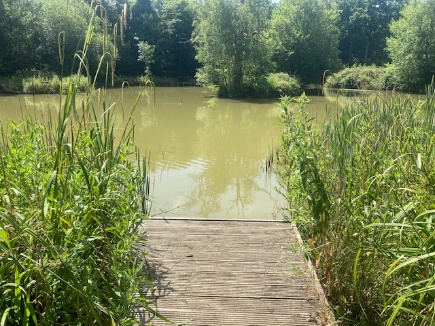 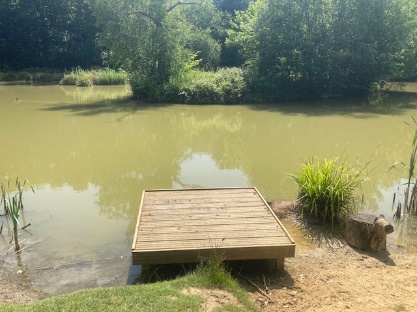 Swim 3								Swim 4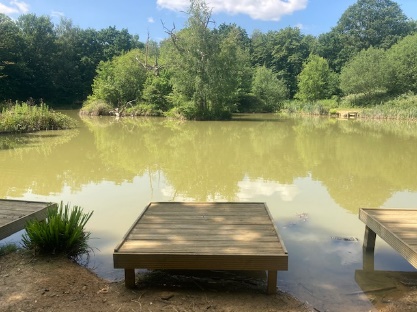 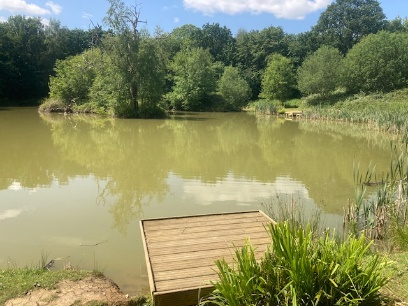 Swim 5								Swim 6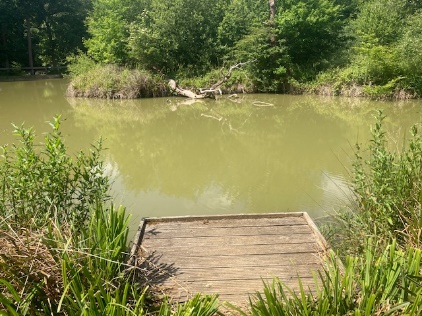 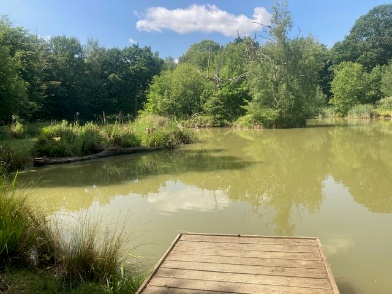 Swim 7								Swim 8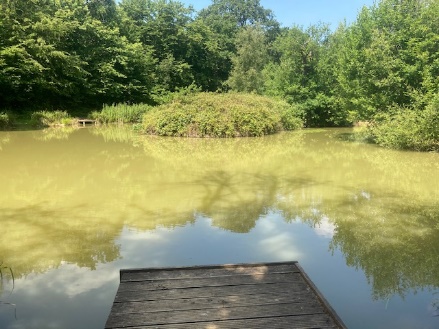 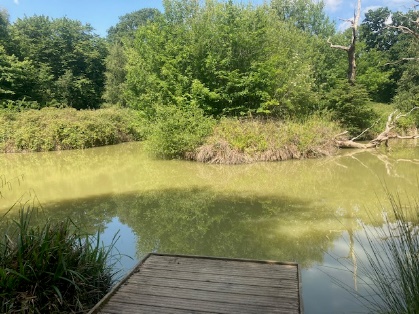 Swim 9								Swim 10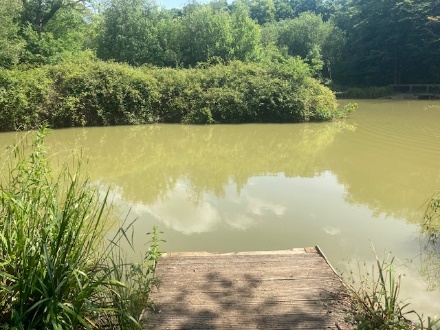 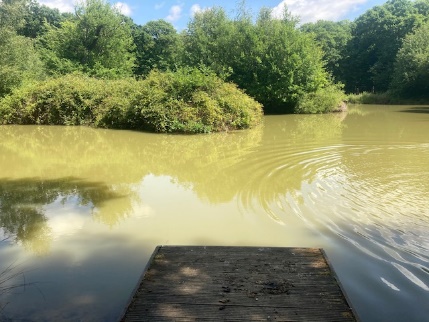 Pickles Pond Swim Map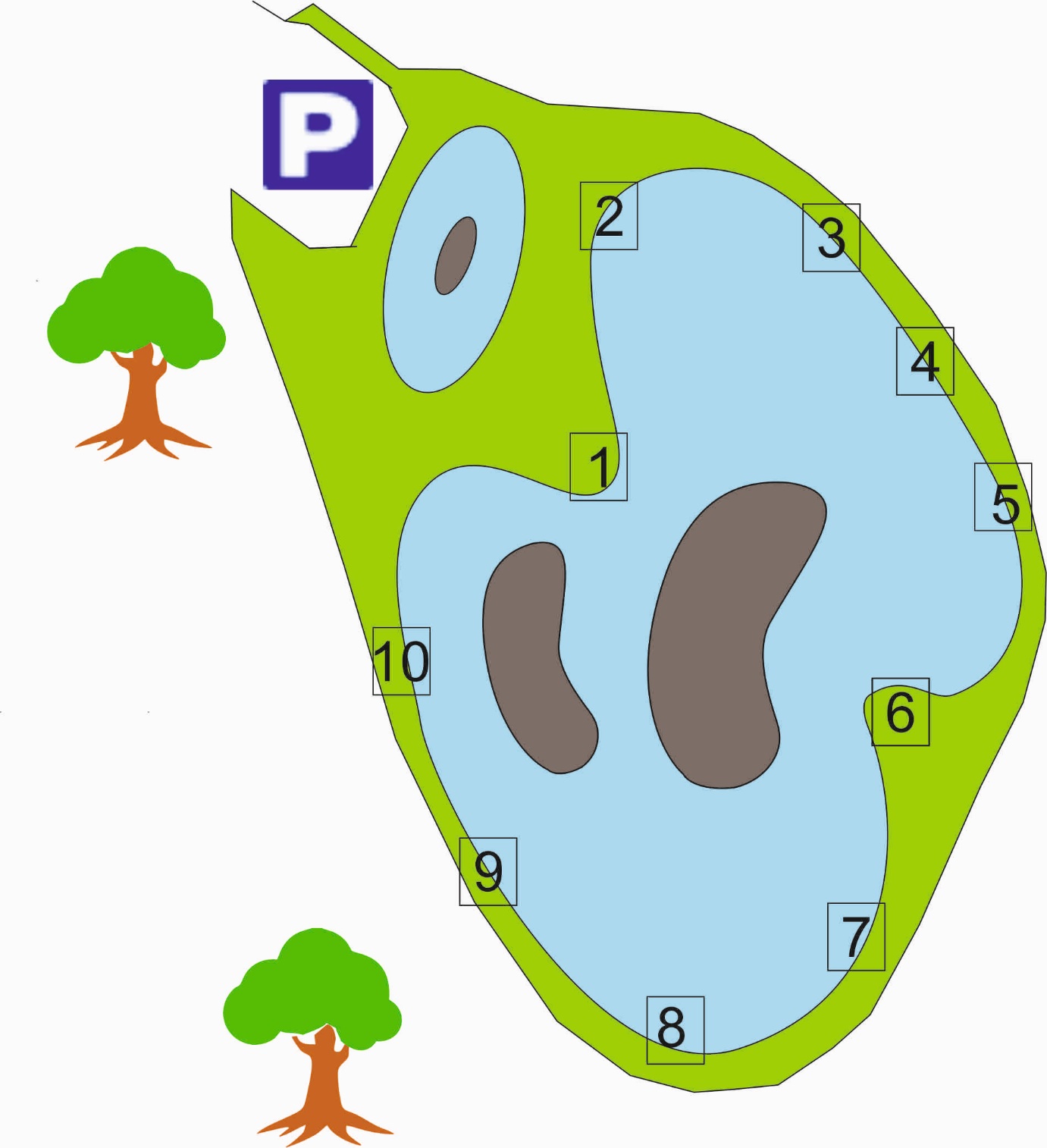 